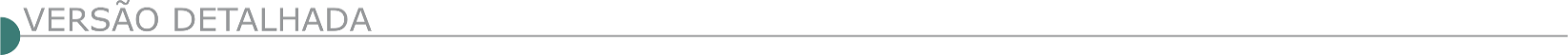 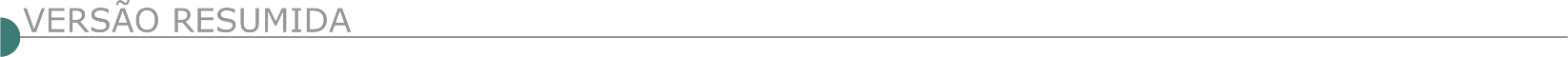 ESTADO DE MINAS GERAISAMMESF - ASSOCIACAO DOS MUNICIPIOS DA BACIA DO MEDIO SAO FRANCISCO - PREGÃO ELETRÔNICO SRP Nº 2/2023Objeto: Manutenção, adequação e reparos em prédios públicos, compreendendo prédios próprios, locados e ou conveniados, com fornecimento de materiais, peças, equipamentos e mão de obra, na forma estabelecida nas planilhas de serviços e insumos diversos (desonerada), constantes nas tabelas de preços unitários descritos no SINAPI, SETOP, SICRO, SBC (atualizadas), cujos serviços e bens se enquadrem na categoria de serviços comuns, consoante o art. 6°, inciso XLI da lei 14.133/2021 e demais especificações constantes no termo de referência, a fim de atender de forma compartilhada as necessidades dos municípios consorciados à AMMES F. Construções e Incorporações LTDA.CNPJ:27.911.744/0001-14,com desconto de 16,80%.PREFEITURA MUNICIPAL DE ACAIACA - TOMADA DE PREÇOS Nº0001/2023Objeto: Realização de Calçamentos em comunidades Rurais, será realizado na data do dia 05/05/2023 às 14:30 horas. Os interessados poderão adquirir o edital apenas no portal de transparência em https://transparencia.acaiaca.mg.gov.br e no portal http://acaiaca.govbr.cloud/pronimtb/. Questionamentos, dúvidas e perguntas referentes ao edital deverão ser solicitados via portal da Transparência na Aba Licitações, no processo de Interesse, não enviamos e ou respondemos questionamentos por e-mail ou telefone. Qualquer modificação, alteração, suspensão, adiamento, cancelamento, será informado através deste portal, e através do Diário Oficial do Estado. Maiores informações, Dúvidas, Questionamentos serão esclarecidos através do Modulo de Licitações no portal. PREFEITURA MUNICIPAL DE ALMENARA - TOMADA DE PREÇOS Nº 001/2023Objetivo: Execução de obra de construção de 2 pontes sobre o córrego Paraguai nas comunidades Paraguai I e II. A data de abertura será dia 18/05/2023 às 08:30 na sede da Prefeitura Municipal, Rodovia BR 367, KM 750 – Cidade Nova – Almenara/MG. O edital poderá ser obtido pelo e-mail licitacao@almenara.mg.gov.br e será publicado no site da Prefeitura http://www.almenara.mg.gov.br/. PREFEITURA MUNICIPAL DE CACHOEIRA DA PRATA - TOMADA DE PREÇOS Nº 002/2023Objetivo: Execução de obra de restauração do Estádio Geraldo Da Rocha , localizado no Município De Cachoeira Da Prata/MG , sob a coordenação da secretaria municipal de obras e serviços urbanos , conforme projeto básico, memorial descritivo e planilha quantitativa em anexo ao edital 034/2023, que será realizado na data de 25/05/2023, às 09:00 horas, no Setor de Licitações desta Prefeitura, localizado à Praça JK, 139 , Centro, Cachoeira da Prata-MG- Informações pelo e-mail: licitacao@cachoeiradaprata.mg.gov.br, ou pelo site https://www.cachoeiradaprata.mg.gov.br/. PREFEITURA MUNICIPAL DE CAETANÓPOLIS - TOMADA DE PREÇOS Nº 003/2023Objeto: Reforma do canteiro Central Da Avenida Sete De Setembro. Data de abertura das propostas: 05/05/2023 às 14:00 horas, na Sala de Licitações, situada na Av: Francisco Mascarenhas Ferreira, 159, Centro. Maiores informações: telefone (31)3714-7399, e-mail: licitacoes@caetanopolis.mg.gov.br. Edital disponível: www.caetanopolis.mg.gov.br.PREFEITURA MUNICIPAL DE CLÁUDIOTOMADA DE PREÇOS N° 005/2023Objeto: Construção de novo espaço em alvenaria e Reforma de alguns itens existentes da Praça José Neves. A realizar-se no dia 17 de maio de 2023. Horário: 09:00 horas. Cópia do Edital à disposição dos interessados no site www.claudio.mg.gov.br e na Av. Presidente Tancredo Neves, nº 152, Centro, nesta cidade, no horário de 08:00 as 17:00 horas, de segunda a sexta-feira. TOMADA DE PREÇOS N° 006/2023Objeto: Prestação de serviço de Recapeamento, pavimentação Asfáltico nos Bairros Serra Verde, São Bento e Novo Mundo, no município de Cláudio/MG. A realizar-se no dia 18 de maio de 2023. Horário: 09:00 horas. Cópia do Edital à disposição dos interessados no site www.claudio.mg.gov.br e na Av. Presidente Tancredo Neves, nº 152, Centro, nesta cidade, no horário de 08:00 as 17:00 horas, de segunda a sexta-feira.PREFEITURA MUNICIPAL DE DIVINÓPOLIS - TOMADA DE PREÇOS Nº11/2023Objeto: Construção, ampliação de salas de aula, da Escola Municipal Professora Maria de Lourdes Teixeira, no município de Divinópolis-MG. A abertura dos envelopes dar-se-á no dia 23 de maio de 2023 às 09:00 horas, na sala de licitações desta Prefeitura. O edital em seu inteiro teor estará à disposição dos interessados no site: www.divinopolis.mg.gov.br. Informações e esclarecimentos poderão ser obtidos pelos telefones (37) 3229-8127 / 3229-8128.PREFEITURA MUNICIPAL DE DORES DE GUANHÃES - TOMADA DE PREÇOS Nº005/2023Objeto: Pavimentação em bloco sextavado de concreto 25 por 25 cm na Rua Vieira, Distrito de Vila Esperança do município de Dores de Guanhães/MG, incluindo a execução de drenagem, meio-fio pré-moldado e sarjeta conforme projeto. Julgamento Menor preço. Data da abertura: 25/05/2023 às 09:00 horas. Melhores informações: Telefone (33) 3426-1210 e-mail: edital@doresde-guanhaes.mg.gov.br.PREFEITURA MUNICIPAL DE ELÓI MENDES - TOMADA DE PREÇO Nº 3/2023Objeto: Construção de muros para fechamento do Campo Municipal e da Estação de Antenas do Município, por Empreitada por Preço Global, com abertura no dia 17/05/2023 às 13:00 horas. O Edital está disponível nos sites: www.eloimendes.mg.gov.br e www.portaldecompraspublicas.com.br. Mais informações pelo telefone: (35) 3264-3494.PREFEITURA MUNICIPAL DE ENTRE FOLHAS - TOMADA DE PREÇO Nº 01/2023Objeto: Execução de obras e serviços referente a reforma da UBS Orlando Dias Ferreira. Abertura: 17/05/2023 Horário: 09:00 horas. Entre Folhas- MG, 27/04/2023. O edital encontra-se a disposição na Sede e no Site da Prefeitura Municipal.PREFEITURA MUNICIPAL DE JANAÚBA - TOMADA DE PREÇO Nº09/2023Objeto: Reforma das UBS’s Waldir Silveira Silveira e Milton Almeida Borém Júnior, que realizará no dia 15 de maio de 2023, às 10:00, em sua sede situada na Praça Dr. Rockert, n° 92, Centro, cuja cópia poderá ser adquirida junto ao setor de licitações, no referido endereço, no horário de 12:00 às 18:00 horas, assim como no site: www.janauba.mg.gov.br. PREFEITURA MUNICIPAL DE JAPONVAR - TOMADA DE PREÇOS Nº 004/2023Objeto: Execução de obra de construção de um Módulo de Apoio à Saúde, na Comunidade de Santa Rosa, Zona Rural do Município de Japonvar-MG. Data de entrega das propostas: 18/05/2023, até às 08:30 horas. Data de abertura: 18/05/2023, às 08:40 horas, e-mail: japonvarlicitacao@gmail.com.PREFEITURA MUNICIPAL DE JEQUITIBÁ - CONCORRÊNCIA ELETRÔNICA Nº 01/2023Objeto: Execução de Obras de construção de quadra poliesportiva, aos interessados que no dia 18/05/2023 (quinta-feira) as 09:00 horas, está à disposição dos interessados no setor de licitações da Prefeitura Municipal de Jequitibá/MG, situada na Avenida Raimundo Ribeiro da Silva, nº 145 – Centro –Jequitibá/MG, ou no site oficial do município: www.jequitiba.mg.gov.br ou ainda no site de licitações Licitar Digital: www.licitardigital.com.br. Mais informações poderão ser obtidas através do telefone (31) 3717-6222.PREFEITURA MUNICIPAL DE JOÃO MONLEVADE - CONCORRÊNCIA Nº 26/2022Objeto: Execução de reformas e melhorias de acessibilidade na escola municipal Promorar. Edital e anexos disponíveis no site oficial do Município: www.pmjm.mg.gov.br. Mais informações: (31) 3859-2525. Data de abertura: 06/06/2023 às 08:30 horas.PREFEITURA MUNICIPAL DE JOAQUIM FELÍCIO - TOMADA DE PREÇO N° 002/2023Objeto:  Execução das obras, serviços de construção de muro de arrimo na ponte do cedro, zona rural do município de Joaquim Felício - MG. Abertura dia 19/05/2023 às 10:00 horas. O edital completo poderá ser obtido no site oficial: https://joaquimfelicio.mg.gov.br/, ou pessoalmente no setor de licitação na Av. Getúlio Vargas, n°135, centro, Joaquim Felício/MG, no horário de 08:00 horas ás 17:00 horas. Telefone: (38)37571177. E-mail: licitacao.joaquimfelicio@gmail.com.PREFEITURA MUNICIPAL DE LADAINHA - TOMADA DE PREÇOS Nº 4/2022Objeto: Execução das obras e serviços de construção de fossas sépticas. Data e horário da sessão: 23/05/2022, às 09:00 horas. Interessados poderão retirar o Edital no site: www.ladainha.mg.gov.br.PREFEITURA MUNICIPAL DE MADRE DE DEUS DE MINAS - TOMADA DE PREÇOS N° 04/2023Finalidade: Execução de obra de engenharia para recapeamento asfáltico, sinalização horizontal, colocação de meio fio, reforma de sarjeta e calçadas no trecho da Avenida João Pinheiro, localizado na área urbana do município de Madre de Deus de Minas. Entrega de Envelopes e Sessão Pública dia 23/05/2023. Horário: 09:00 horas. Informações telefone: (32) 3338-1482.PREFEITURA MUNICIPAL DE NOVA SERRANA - TOMADA DE PREÇOS Nº 006/2023Objeto: Pavimentação de via rural em calçamento de pedras poliédricas no distrito de Boa Vista de Minas, Município de Nova Serrana-MG. Entrega dos envelopes dia 22/05/2023, às 09:30 horas. Mais informações pelo telefone (37) 3226.9011.PREFEITURA MUNICIPAL DE OURO PRETO - ALTERAÇÃO - CONCORRÊNCIA PÚBLICA Nº 001/2023Objeto: Execução dos serviços públicos de limpeza de vias, coleta e destinação final de resíduos sólidos no Município de Ouro Preto e seus Distritos. Protocolo dos envelopes de habilitação e proposta de preços até às 08:30 horas do dia 05/06/2023, início da sessão dia 05/06/2023 às 09:00 horas. Edital disponível no site https://ouropreto.mg.gov.br/transparencia/licitacoes. Informações:(31) 3559-3301.PREFEITURA MUNICIPAL DE PADRE PARAÍSOTOMADA DE PREÇOS Nº 001/2023Objeto: Contratação de empresa especializada para execução de obra de ampliação do Estádio Municipal João de Lino no Município de Padre Paraíso-MG. Data de abertura: 19/05/2023 às 09:00 horas. TOMADA DE PREÇOS Nº 002/2023Objeto: Execução de obra de ampliação do Centro de Referência de Assistência Social- CRAS no Município de Padre Paraíso-MG. Data de abertura: 19/05/2023 às 12:00 horas.PREFEITURA MUNICIPAL DE PIRAPORA - CONCORRÊNCIA Nº 002/2023 Objeto: Execução de obras de conclusão da construção das unidades básicas de saúde Cidade Jardim e Santos Dumont. Data, horário: 06/06/2023 às 09:00 horário. A íntegra deste Edital e seus anexos poderão ser obtidas no seguinte endereço eletrônico: www.pirapora.mg.gov.br/licitacoes. Demais esclarecimentos na Rua Antônio Nascimento, 274 - Centro, nos dias úteis de segunda a sexta-feira das 12:00 horas às 18:00 horas ou pelo telefone (38) 3740- 6121.PREFEITURA MUNICIPAL DE SABINÓPOLIS - TOMADA DE PREÇOS 09/2023 Objeto: Execução de reforma de prédio público para acolher o Serviço de Convivência no distrito de Euxenita, neste Município. Abertura 18/05/2023. Maiores informações www.sabinopolis.mg.gov.br.PREFEITURA MUNICIPAL DE SANTA CRUZ DO ESCALVADOTOMADA DE PREÇO Nº 008/2023Objeto: Execução de pavimentação em vias públicas urbanas, em Santa Cruz do Escalvado (MG), no dia 23 de maio de 2023, às 09:00 horas. Maiores informações pelo telefone (31) 3883-1153.TOMADA DE PREÇO Nº 009/2023Objeto: Execução de passa gado (4x) em trechos de estradas vicinais do município de Santa Cruz do Escalvado (MG), no dia 23 de maio de 2023, às 13:30 horas. Maiores informações pelo telefone (31) 3883-1153, do Setor de Licitação.PREFEITURA MUNICIPAL DE SÃO DOMINGOS DO PRATATOMADA DE PREÇOS Nº 08/2023Objeto: Execução de obra de construção do Centro Educacional Professor Guido Motta. Os envelopes deverão ser protocolados até as 09:00 horas do dia 22/05/2023 na sala de Licitações da Prefeitura. A sessão de abertura dos envelopes ocorrerá no dia 22/05/2023, as 09:00 horas. Edital em www.saodomingosdoprata.mg.gov.br. Informações: (31) 3856-1385. PREFEITURA MUNICIPAL DE SÃO FÉLIX DE MINAS - PREGÃO PRESENCIAL N° 25/2023Objeto: Contratação de serviços para recebimento e destinação final de resíduos sólidos Classe II - A, não inerentes e não perigoso do município de São Félix de Minas/MG. A abertura será dia 18/05/2023, às 13:00 horas, na sede da Pref. Rua Frei Inocêncio, 236, Centro. Informações sobre o edital nos dias 02/05/2023 à 18/05/2023, das 08:00 às 11:00 horas e de 12:30 às 16:00 horas ou pelo Telefone: (33) 3246-9106 / licitacao@saofelixdeminas.mg.gov.br.PREFEITURA MUNICIPAL DE SARZEDOTOMADA DE PREÇOS 04/2023Objeto: Reforma da Escola Municipal Antônio Pinheiro Diniz, situada na Av. Rouxinol, nº 365, Bairro Serra Azul - Sarzedo/MG. Protocolo dos envelopes até às 09:00 horas do dia 30/05/2023 no Setor de Protocolo, na Rua Eloy Cândido de Melo, nº 477, Centro, Sarzedo/MG. Abertura: 30/05/2023 às 09:30 horas, local: Rua Eduardo Cozac, nº 357, Centro, Sarzedo/MG. Edital e anexos: www.sarzedo.mg.gov.br.RETIFICAÇÃO - TOMADA DE PREÇO Nº 02/2023Objeto: Reforma e construção da quadra coberta com vestiários na Escola Municipal Juscelino Dias Magalhães, Rua Iolanda Martins, 780- Bairro Brasília, Sarzedo/MG. Motivo da retificação do edital: Atualização de Planilha orçamentária. Protocolo dos envelopes até às 09:00 horas do dia 23/05/2023 no Setor de Protocolo, na Rua Eloy Cândido de Melo, nº 477, Centro, Sarzedo/MG. Abertura: 23/05/2023 às 09:30 horas, local: Rua Eduardo Cozac, nº 357, Centro, Sarzedo/MG. Edital e Retificações pelo website: www.sarzedo.mg.gov.br.PREFEITURA MUNICIPAL DE TOCOS DO MOJICONCORRÊNCIA PÚBLICA Nº 004/2023Objeto: Obra de calçamento de vias rurais com pisos pré-moldados de concreto do tipo intertravado 16 faces e meio-fio pré-moldado, com o fornecimento de todos os equipamentos e materiais necessários para a execução do serviço, a serem realizadas em trecho da Comunidade Borginho (Trecho 1), e saída para Borda da Mata (Trecho 2) no Distrito do Sertão da Bernardina, Tocos do Moji – MG, conforme especificado no anexo I do Edital. A sessão com entrega e abertura dos envelopes será no dia 06 de junho de 2023, até as 09:30 horas. O Edital e maiores informações estão disponíveis na Sede da Prefeitura Municipal sito à Rua Antônio Mariano da Silva, nº 36 – Centro, e pelo site www.tocosdomoji.mg.gov.br.CONCORRÊNCIA PÚBLICA Nº 005/2023Objeto: Obra de calçamento de vias rurais com pisos pré-moldados de concreto do tipo intertravado 16 faces e meio-fio pré-moldado, dividido em dois trechos, sendo, Trecho 1 iniciando próximo à casa do Sr. Jair Caetano e terminando próximo à casa do Sr. José Miguel com um comprimento de 300 m. Trecho 2 iniciando na oficina do Elivelton com 100 m até a casa do Sr. José da Fátima, Distrito Fernandes para a Comunidade Amoreira no Município de Tocos do Moji – MG. A sessão com entrega e abertura dos envelopes será no dia 07 de junho de 2023, até as 09:30 horas. Credenciamento, às 09:30 horas. Início do certame. O Edital e maiores informações estão disponíveis na Sede da Prefeitura Municipal sito à Rua Antônio Mariano da Silva, nº 36 – Centro, e pelo site www.tocosdomoji.mg.gov.br.BRASÍLIACAESB - COMPANHIA DE SANEAMENTO AMBIENTAL DO DISTRITO FEDERAL - LICITAÇÃO FECHADA - LF Nº 007/2023Objeto: Implantação do SES no SMPW Qd 1 a 5, IAPI e Bernardo Sayão - EEB 2 (EEB.SBS.001), EEB 3 (EEB.SBS.002), EEB 6 (EEB.SPW.002) e EEB 7 (EEB.NBN.001) - Serviços remanescentes. Valor Estimado: R$ 17.125.874,41. Dotação Orçamentária: UO: 22.202. Prazo De Execução: 540 dias. Prazo De Vigência: 645 dias. Abertura: 01/06/2023, às 09:00 horas no módulo RDC do site www.comprasnet.gov.br. Informações: O edital e seus anexos encontram-se disponíveis nos sites: www.caesb.df.gov.br, menu Licitações e https://www.gov.br/compras/pt-br/, módulo RDC, a partir do dia 03/05/2023, telefone: (61) 3213-7340, E-mail: licitacao@caesb.df.gov.br.SECRETARIA DE ESTADO DE ECONOMIA DO DISTRITO FEDERAL - PREGÃO ELETRÔNICO Nº 26/2023Objeto: Serviços de manutenção predial. Edital: 03/05/2023 das 08:00 às 12:00 horas e das 14:00 às 17:50 horas. Endereço: Praça do Buriti, Edf. Anexo do Pal. do Buriti, 5º Andar S/506, Eixo Monumental Norte - Brasília/DF ou https://www.gov.br/compras/edital/974002-5-00026-2023. Entrega das Propostas: a partir de 03/05/2023 às 08:00 horas no site www.gov.br/compras. Abertura das Propostas: 16/05/2023 às 09:30 horas no site www.gov.br/compras.ESTADO DO MARANHÃODNIT - SUPERINTENDÊNCIA REGIONAL NO MARANHÃO - RDC ELETRÔNICO Nº 170/2023 Objeto: Execução de Obras de restauração do pavimento por whitetopping e alteamento de greide na rodovia federal br 135/MA. Edital: 03/05/2023 das 08:00 às 12:00 horas e das 13:00 às 16:00 horas. Endereço: Rua Jansen Müller, 37, Centro - São Luís/MA ou https://www.gov.br/compras/edital/393030-99-00170-2023. Entrega das Propostas: a partir de 03/05/2023 às 08:00 horas no site www.gov.br/compras/pt-br/. Abertura das Propostas: 24/05/2023 às 10:00 horas no site www.gov.br/compras/pt-br/.ESTADO DO RIO DE JANEIROPETROBRAS - PETRÓLEO BRASILEIRO S.A - LICITAÇÃO Nº 7004055600Objeto: Lote 1 - Serviços de Manutenção Integrada. Lote 2 - Serviços Especializados de Planejamento e Apoio a Manutenção e Operação, e Suporte a Engenharia. Abertura das propostas: 30/05/2023 às 17:00 horas. A consulta ao edital e o processamento da licitação serão realizados no portal www.petronect.com.br.ESTADO DE SÃO PAULOSABESP - COMPANHIA DE SANEAMENTO BÁSICO DO ESTADO DE SÃO PAULO - PREGÃO RM 379/23Objeto: Manutenção operacional, crescimento vegetativo e combate a perdas nos sistemas de água e esgoto dos municípios de Piedade, Ibiúna e Salto de Pirapora da Divisão de Tatuí - RMDT. Edital completo disponível para download a partir de 02/05/2023 em www.sabesp.com.br/licitacoes - mediante obtenção de senha no acesso Cadastro de Fornecedores. Envio das Propostas a partir da 00:00 hora do dia 17/05/2023 até às 09:00 do dia 18/05/2023, no site da Sabesp: www.sabesp.com.br/licitacoes. Às 09:00 horas do dia 18/05/2023 será dado início a sessão pública.- PUBLICIDADE -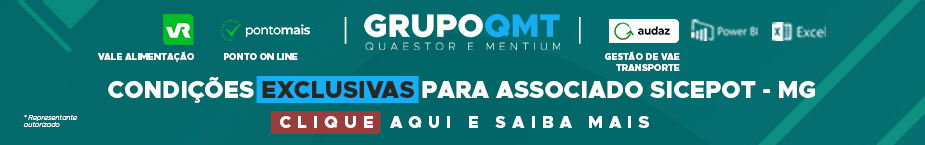 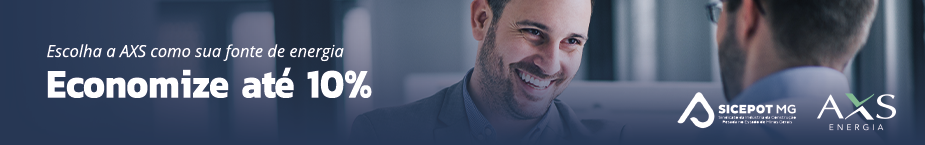 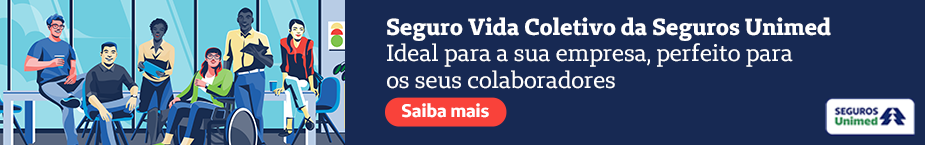 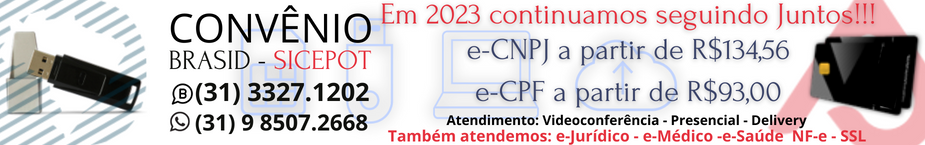 ÓRGÃO LICITANTE: COPASA-MGÓRGÃO LICITANTE: COPASA-MGEDITAL: Nº CPLI. 1120230048Endereço: Rua Carangola, 606, térreo, bairro Santo Antônio, Belo Horizonte/MG.Informações: Telefone: (31) 3250-1618/1619. Fax: (31) 3250-1670/1317. E-mail: Endereço: Rua Carangola, 606, térreo, bairro Santo Antônio, Belo Horizonte/MG.Informações: Telefone: (31) 3250-1618/1619. Fax: (31) 3250-1670/1317. E-mail: Endereço: Rua Carangola, 606, térreo, bairro Santo Antônio, Belo Horizonte/MG.Informações: Telefone: (31) 3250-1618/1619. Fax: (31) 3250-1670/1317. E-mail: Objeto: Execução, com fornecimento total de materiais, das obras e serviços de instalação de sistemas de biodigestores nas localidades rurais do Polo Operacional de Ouro Branco / GRCL – Gerência Regional Conselheiro Lafaiete, da COPASA MG.Objeto: Execução, com fornecimento total de materiais, das obras e serviços de instalação de sistemas de biodigestores nas localidades rurais do Polo Operacional de Ouro Branco / GRCL – Gerência Regional Conselheiro Lafaiete, da COPASA MG.DATAS: Entrega: 25/05/2023 às 14:30Abertura: 25/05/2023 às 14:30Prazo de execução:  7 meses.VALORESVALORESVALORESValor Estimado da ObraCapital Social Igual ou SuperiorCapital Social Igual ou SuperiorR$ 2.201.102,17--CAPACIDADE TÉCNICA-PROFISSIONAL:  1.1 Atestado de Capacidade Técnico-Profissional, passado por pessoa jurídica de direito privado ou por órgão da Administração Direta ou Indireta da União, do Distrito Federal, dos Estados ou dos Municípios, ou Certidão de Acervo Técnico (CAT), em nome de profissional, integrante do quadro permanente da proponente, comprovando ter o referido Profissional (inscrito no CREA ou CAU como Responsável Técnico da empresa), sido responsável técnico pela execução de obras e serviços da mesma natureza dos aqui licitados, observado o abaixo mencionado e o disposto nos subitens 1.1.1, 1.1.2 e 1.1.3: a) Implantação de Estação de Tratamento de Esgoto. Atestado de Capacidade Técnico-Operacional, passado por pessoa jurídica de direito privado ou por órgão da Administração Direta ou Indireta da União, do Distrito Federal, dos Estados ou dos Municípios, em nome da Licitante, comprovando ter a mesma executado obras e serviços da mesma natureza dos aqui licitados, abaixo mencionados: a) Implantação de Estação de Tratamento de EsgotoCAPACIDADE TÉCNICA-PROFISSIONAL:  1.1 Atestado de Capacidade Técnico-Profissional, passado por pessoa jurídica de direito privado ou por órgão da Administração Direta ou Indireta da União, do Distrito Federal, dos Estados ou dos Municípios, ou Certidão de Acervo Técnico (CAT), em nome de profissional, integrante do quadro permanente da proponente, comprovando ter o referido Profissional (inscrito no CREA ou CAU como Responsável Técnico da empresa), sido responsável técnico pela execução de obras e serviços da mesma natureza dos aqui licitados, observado o abaixo mencionado e o disposto nos subitens 1.1.1, 1.1.2 e 1.1.3: a) Implantação de Estação de Tratamento de Esgoto. Atestado de Capacidade Técnico-Operacional, passado por pessoa jurídica de direito privado ou por órgão da Administração Direta ou Indireta da União, do Distrito Federal, dos Estados ou dos Municípios, em nome da Licitante, comprovando ter a mesma executado obras e serviços da mesma natureza dos aqui licitados, abaixo mencionados: a) Implantação de Estação de Tratamento de EsgotoCAPACIDADE TÉCNICA-PROFISSIONAL:  1.1 Atestado de Capacidade Técnico-Profissional, passado por pessoa jurídica de direito privado ou por órgão da Administração Direta ou Indireta da União, do Distrito Federal, dos Estados ou dos Municípios, ou Certidão de Acervo Técnico (CAT), em nome de profissional, integrante do quadro permanente da proponente, comprovando ter o referido Profissional (inscrito no CREA ou CAU como Responsável Técnico da empresa), sido responsável técnico pela execução de obras e serviços da mesma natureza dos aqui licitados, observado o abaixo mencionado e o disposto nos subitens 1.1.1, 1.1.2 e 1.1.3: a) Implantação de Estação de Tratamento de Esgoto. Atestado de Capacidade Técnico-Operacional, passado por pessoa jurídica de direito privado ou por órgão da Administração Direta ou Indireta da União, do Distrito Federal, dos Estados ou dos Municípios, em nome da Licitante, comprovando ter a mesma executado obras e serviços da mesma natureza dos aqui licitados, abaixo mencionados: a) Implantação de Estação de Tratamento de EsgotoCAPACIDADE OPERACIONAL: -CAPACIDADE OPERACIONAL: -CAPACIDADE OPERACIONAL: -ÍNDICES ECONÔMICOS: conforme edital.ÍNDICES ECONÔMICOS: conforme edital.ÍNDICES ECONÔMICOS: conforme edital.OBSERVAÇÕES: Informações poderão ser solicitadas à CPLI - Comissão Permanente de Licitações de Obras e Serviços Técnicos - E-mail: cpli@copasa.com.br. Respostas aos esclarecimentos solicitados até o quinto dia útil anterior à data prevista no item 1.1 acima serão divulgadas, exclusivamente, pela Internet, na página da COPASA MG – www.copasa.com.br. OBSERVAÇÕES: Informações poderão ser solicitadas à CPLI - Comissão Permanente de Licitações de Obras e Serviços Técnicos - E-mail: cpli@copasa.com.br. Respostas aos esclarecimentos solicitados até o quinto dia útil anterior à data prevista no item 1.1 acima serão divulgadas, exclusivamente, pela Internet, na página da COPASA MG – www.copasa.com.br. OBSERVAÇÕES: Informações poderão ser solicitadas à CPLI - Comissão Permanente de Licitações de Obras e Serviços Técnicos - E-mail: cpli@copasa.com.br. Respostas aos esclarecimentos solicitados até o quinto dia útil anterior à data prevista no item 1.1 acima serão divulgadas, exclusivamente, pela Internet, na página da COPASA MG – www.copasa.com.br. ÓRGÃO LICITANTE: COPASA-MGÓRGÃO LICITANTE: COPASA-MGEDITAL: Nº CPLI. 1120230047Endereço: Rua Carangola, 606, térreo, bairro Santo Antônio, Belo Horizonte/MG.Informações: Telefone: (31) 3250-1618/1619. Fax: (31) 3250-1670/1317. E-mail: Endereço: Rua Carangola, 606, térreo, bairro Santo Antônio, Belo Horizonte/MG.Informações: Telefone: (31) 3250-1618/1619. Fax: (31) 3250-1670/1317. E-mail: Endereço: Rua Carangola, 606, térreo, bairro Santo Antônio, Belo Horizonte/MG.Informações: Telefone: (31) 3250-1618/1619. Fax: (31) 3250-1670/1317. E-mail: Objeto: Execução, com fornecimento total de materiais, das obras e serviços para Ampliação do Sistema de Esgotamento Sanitário no Bairro Petrovale do município de Ibirité / MG.Objeto: Execução, com fornecimento total de materiais, das obras e serviços para Ampliação do Sistema de Esgotamento Sanitário no Bairro Petrovale do município de Ibirité / MG.DATAS: Entrega: 05/06/2023 às 08:30Abertura: 05/06/2023 às 08:30Prazo de execução:  6 meses.VALORESVALORESVALORESValor Estimado da ObraCapital Social Igual ou SuperiorCapital Social Igual ou SuperiorR$ 2.313.898,15--CAPACIDADE TÉCNICA-PROFISSIONAL:  a) Rede de esgoto ou pluvial com diâmetro nominal (DN) igual ou superior a 200 (duzentos); b) Rede com uso de processo não destrutivo do pavimento com tubo camisa, com altura ou diâmetro igual ou superior a 400 (quatrocentos) mm. CAPACIDADE TÉCNICA-PROFISSIONAL:  a) Rede de esgoto ou pluvial com diâmetro nominal (DN) igual ou superior a 200 (duzentos); b) Rede com uso de processo não destrutivo do pavimento com tubo camisa, com altura ou diâmetro igual ou superior a 400 (quatrocentos) mm. CAPACIDADE TÉCNICA-PROFISSIONAL:  a) Rede de esgoto ou pluvial com diâmetro nominal (DN) igual ou superior a 200 (duzentos); b) Rede com uso de processo não destrutivo do pavimento com tubo camisa, com altura ou diâmetro igual ou superior a 400 (quatrocentos) mm. CAPACIDADE OPERACIONAL: a) Rede de esgoto ou pluvial com diâmetro nominal (DN) igual ou superior a 150 (cento e cinquenta) e com extensão igual ou superior a 100 (cem) m; b) Rede de esgoto ou pluvial com tubulação de PVC e/ou manilha cerâmica e/ou concreto e/ou ferro fundido, com diâmetro nominal (DN) igual ou superior a 300 (trezentos); c) Rede com uso de processo não destrutivo do pavimento com tubo camisa, com altura ou diâmetro igual ou superior a 400 (quatrocentos) mm e extensão de 15 (quinze) m. d) Contenção de gabião, com quantidade igual ou superior a 300 (trezentos) m³. CAPACIDADE OPERACIONAL: a) Rede de esgoto ou pluvial com diâmetro nominal (DN) igual ou superior a 150 (cento e cinquenta) e com extensão igual ou superior a 100 (cem) m; b) Rede de esgoto ou pluvial com tubulação de PVC e/ou manilha cerâmica e/ou concreto e/ou ferro fundido, com diâmetro nominal (DN) igual ou superior a 300 (trezentos); c) Rede com uso de processo não destrutivo do pavimento com tubo camisa, com altura ou diâmetro igual ou superior a 400 (quatrocentos) mm e extensão de 15 (quinze) m. d) Contenção de gabião, com quantidade igual ou superior a 300 (trezentos) m³. CAPACIDADE OPERACIONAL: a) Rede de esgoto ou pluvial com diâmetro nominal (DN) igual ou superior a 150 (cento e cinquenta) e com extensão igual ou superior a 100 (cem) m; b) Rede de esgoto ou pluvial com tubulação de PVC e/ou manilha cerâmica e/ou concreto e/ou ferro fundido, com diâmetro nominal (DN) igual ou superior a 300 (trezentos); c) Rede com uso de processo não destrutivo do pavimento com tubo camisa, com altura ou diâmetro igual ou superior a 400 (quatrocentos) mm e extensão de 15 (quinze) m. d) Contenção de gabião, com quantidade igual ou superior a 300 (trezentos) m³. ÍNDICES ECONÔMICOS: conforme edital.ÍNDICES ECONÔMICOS: conforme edital.ÍNDICES ECONÔMICOS: conforme edital.OBSERVAÇÕES: Informações poderão ser solicitadas à CPLI - Comissão Permanente de Licitações de Obras e Serviços Técnicos - E-mail: cpli@copasa.com.br. Respostas aos esclarecimentos solicitados até o quinto dia útil anterior à data prevista no item 1.1 acima serão divulgadas, exclusivamente, pela Internet, na página da COPASA MG – www.copasa.com.br. OBSERVAÇÕES: Informações poderão ser solicitadas à CPLI - Comissão Permanente de Licitações de Obras e Serviços Técnicos - E-mail: cpli@copasa.com.br. Respostas aos esclarecimentos solicitados até o quinto dia útil anterior à data prevista no item 1.1 acima serão divulgadas, exclusivamente, pela Internet, na página da COPASA MG – www.copasa.com.br. OBSERVAÇÕES: Informações poderão ser solicitadas à CPLI - Comissão Permanente de Licitações de Obras e Serviços Técnicos - E-mail: cpli@copasa.com.br. Respostas aos esclarecimentos solicitados até o quinto dia útil anterior à data prevista no item 1.1 acima serão divulgadas, exclusivamente, pela Internet, na página da COPASA MG – www.copasa.com.br. ÓRGÃO LICITANTE: COPASA-MGÓRGÃO LICITANTE: COPASA-MGEDITAL: Nº CPLI. 1120230058Endereço: Rua Carangola, 606, térreo, bairro Santo Antônio, Belo Horizonte/MG.Informações: Telefone: (31) 3250-1618/1619. Fax: (31) 3250-1670/1317. E-mail: Endereço: Rua Carangola, 606, térreo, bairro Santo Antônio, Belo Horizonte/MG.Informações: Telefone: (31) 3250-1618/1619. Fax: (31) 3250-1670/1317. E-mail: Endereço: Rua Carangola, 606, térreo, bairro Santo Antônio, Belo Horizonte/MG.Informações: Telefone: (31) 3250-1618/1619. Fax: (31) 3250-1670/1317. E-mail: Objeto: Execução, com fornecimento de materiais, das obras e serviços de ampliação da sala de lavação do laboratório da USQE no Cercadinho, Belo Horizonte / MG.Objeto: Execução, com fornecimento de materiais, das obras e serviços de ampliação da sala de lavação do laboratório da USQE no Cercadinho, Belo Horizonte / MG.DATAS: Entrega: 26/05/2023 às 08:30Abertura: 26/05/2023 às 08:30Prazo de execução:  6 meses.VALORESVALORESVALORESValor Estimado da ObraCapital Social Igual ou SuperiorCapital Social Igual ou SuperiorR$ 412.612,87--CAPACIDADE TÉCNICA-PROFISSIONAL:  1.1 Atestado de Capacidade Técnico-Profissional, passado por pessoa jurídica de direito privado ou por órgão da Administração Direta ou Indireta da União, do Distrito Federal, dos Estados ou dos Municípios, ou Certidão de Acervo Técnico (CAT), em nome de profissional, integrante do quadro permanente da proponente, comprovando ter o referido Profissional (inscrito no CREA ou CAU como Responsável Técnico da empresa), sido responsável técnico pela execução de obras e serviços da mesma natureza dos aqui licitados, observado o abaixo mencionado e o disposto nos subitens 1.1.1, 1.1.2 e 1.1.3: a) Implantação de Estação de Tratamento de Esgoto. Atestado de Capacidade Técnico-Operacional, passado por pessoa jurídica de direito privado ou por órgão da Administração Direta ou Indireta da União, do Distrito Federal, dos Estados ou dos Municípios, em nome da Licitante, comprovando ter a mesma executado obras e serviços da mesma natureza dos aqui licitados, abaixo mencionados: a) Implantação de Estação de Tratamento de EsgotoCAPACIDADE TÉCNICA-PROFISSIONAL:  1.1 Atestado de Capacidade Técnico-Profissional, passado por pessoa jurídica de direito privado ou por órgão da Administração Direta ou Indireta da União, do Distrito Federal, dos Estados ou dos Municípios, ou Certidão de Acervo Técnico (CAT), em nome de profissional, integrante do quadro permanente da proponente, comprovando ter o referido Profissional (inscrito no CREA ou CAU como Responsável Técnico da empresa), sido responsável técnico pela execução de obras e serviços da mesma natureza dos aqui licitados, observado o abaixo mencionado e o disposto nos subitens 1.1.1, 1.1.2 e 1.1.3: a) Implantação de Estação de Tratamento de Esgoto. Atestado de Capacidade Técnico-Operacional, passado por pessoa jurídica de direito privado ou por órgão da Administração Direta ou Indireta da União, do Distrito Federal, dos Estados ou dos Municípios, em nome da Licitante, comprovando ter a mesma executado obras e serviços da mesma natureza dos aqui licitados, abaixo mencionados: a) Implantação de Estação de Tratamento de EsgotoCAPACIDADE TÉCNICA-PROFISSIONAL:  1.1 Atestado de Capacidade Técnico-Profissional, passado por pessoa jurídica de direito privado ou por órgão da Administração Direta ou Indireta da União, do Distrito Federal, dos Estados ou dos Municípios, ou Certidão de Acervo Técnico (CAT), em nome de profissional, integrante do quadro permanente da proponente, comprovando ter o referido Profissional (inscrito no CREA ou CAU como Responsável Técnico da empresa), sido responsável técnico pela execução de obras e serviços da mesma natureza dos aqui licitados, observado o abaixo mencionado e o disposto nos subitens 1.1.1, 1.1.2 e 1.1.3: a) Implantação de Estação de Tratamento de Esgoto. Atestado de Capacidade Técnico-Operacional, passado por pessoa jurídica de direito privado ou por órgão da Administração Direta ou Indireta da União, do Distrito Federal, dos Estados ou dos Municípios, em nome da Licitante, comprovando ter a mesma executado obras e serviços da mesma natureza dos aqui licitados, abaixo mencionados: a) Implantação de Estação de Tratamento de EsgotoCAPACIDADE OPERACIONAL: -CAPACIDADE OPERACIONAL: -CAPACIDADE OPERACIONAL: -ÍNDICES ECONÔMICOS: conforme edital.ÍNDICES ECONÔMICOS: conforme edital.ÍNDICES ECONÔMICOS: conforme edital.OBSERVAÇÕES: Informações poderão ser solicitadas à CPLI - Comissão Permanente de Licitações de Obras e Serviços Técnicos - E-mail: cpli@copasa.com.br. Respostas aos esclarecimentos solicitados até o quinto dia útil anterior à data prevista no item 1.1 acima serão divulgadas, exclusivamente, pela Internet, na página da COPASA MG – www.copasa.com.br. OBSERVAÇÕES: Informações poderão ser solicitadas à CPLI - Comissão Permanente de Licitações de Obras e Serviços Técnicos - E-mail: cpli@copasa.com.br. Respostas aos esclarecimentos solicitados até o quinto dia útil anterior à data prevista no item 1.1 acima serão divulgadas, exclusivamente, pela Internet, na página da COPASA MG – www.copasa.com.br. OBSERVAÇÕES: Informações poderão ser solicitadas à CPLI - Comissão Permanente de Licitações de Obras e Serviços Técnicos - E-mail: cpli@copasa.com.br. Respostas aos esclarecimentos solicitados até o quinto dia útil anterior à data prevista no item 1.1 acima serão divulgadas, exclusivamente, pela Internet, na página da COPASA MG – www.copasa.com.br. ÓRGÃO LICITANTE: COPASA-MGÓRGÃO LICITANTE: COPASA-MGEDITAL: Nº CPLI. 1120230059Endereço: Rua Carangola, 606, térreo, bairro Santo Antônio, Belo Horizonte/MG.Informações: Telefone: (31) 3250-1618/1619. Fax: (31) 3250-1670/1317. E-mail: Endereço: Rua Carangola, 606, térreo, bairro Santo Antônio, Belo Horizonte/MG.Informações: Telefone: (31) 3250-1618/1619. Fax: (31) 3250-1670/1317. E-mail: Endereço: Rua Carangola, 606, térreo, bairro Santo Antônio, Belo Horizonte/MG.Informações: Telefone: (31) 3250-1618/1619. Fax: (31) 3250-1670/1317. E-mail: Objeto: Execução, com fornecimento de materiais, das obras e serviço de recuperação das estruturas de concreto armado do tanque de passagem e dos filtros da Estação de Tratamento de Água - ETA Vargem das Flores.Objeto: Execução, com fornecimento de materiais, das obras e serviço de recuperação das estruturas de concreto armado do tanque de passagem e dos filtros da Estação de Tratamento de Água - ETA Vargem das Flores.DATAS: Entrega: 26/05/2023 às 14:30Abertura: 26/05/2023 às 14:30Prazo de execução:  12 meses.VALORESVALORESVALORESValor Estimado da ObraCapital Social Igual ou SuperiorCapital Social Igual ou SuperiorR$ 351.645,19--CAPACIDADE TÉCNICA-PROFISSIONAL:  a) Construção ou ampliação ou melhorias em Estação de Tratamento de Água; b) Execução e/ou recuperação de estrutura de concreto armado.CAPACIDADE TÉCNICA-PROFISSIONAL:  a) Construção ou ampliação ou melhorias em Estação de Tratamento de Água; b) Execução e/ou recuperação de estrutura de concreto armado.CAPACIDADE TÉCNICA-PROFISSIONAL:  a) Construção ou ampliação ou melhorias em Estação de Tratamento de Água; b) Execução e/ou recuperação de estrutura de concreto armado.CAPACIDADE OPERACIONAL: -CAPACIDADE OPERACIONAL: -CAPACIDADE OPERACIONAL: -ÍNDICES ECONÔMICOS: conforme edital.ÍNDICES ECONÔMICOS: conforme edital.ÍNDICES ECONÔMICOS: conforme edital.OBSERVAÇÕES: Informações poderão ser solicitadas à CPLI - Comissão Permanente de Licitações de Obras e Serviços Técnicos - E-mail: cpli@copasa.com.br. Respostas aos esclarecimentos solicitados até o quinto dia útil anterior à data prevista no item 1.1 acima serão divulgadas, exclusivamente, pela Internet, na página da COPASA MG – www.copasa.com.br. OBSERVAÇÕES: Informações poderão ser solicitadas à CPLI - Comissão Permanente de Licitações de Obras e Serviços Técnicos - E-mail: cpli@copasa.com.br. Respostas aos esclarecimentos solicitados até o quinto dia útil anterior à data prevista no item 1.1 acima serão divulgadas, exclusivamente, pela Internet, na página da COPASA MG – www.copasa.com.br. OBSERVAÇÕES: Informações poderão ser solicitadas à CPLI - Comissão Permanente de Licitações de Obras e Serviços Técnicos - E-mail: cpli@copasa.com.br. Respostas aos esclarecimentos solicitados até o quinto dia útil anterior à data prevista no item 1.1 acima serão divulgadas, exclusivamente, pela Internet, na página da COPASA MG – www.copasa.com.br. ÓRGÃO LICITANTE: DNIT -  MINISTÉRIO DA INFRAESTRUTURA - DEPARTAMENTO NACIONAL DE INFRAESTRUTURA DE TRANSPORTES ÓRGÃO LICITANTE: DNIT -  MINISTÉRIO DA INFRAESTRUTURA - DEPARTAMENTO NACIONAL DE INFRAESTRUTURA DE TRANSPORTES ÓRGÃO LICITANTE: DNIT -  MINISTÉRIO DA INFRAESTRUTURA - DEPARTAMENTO NACIONAL DE INFRAESTRUTURA DE TRANSPORTES EDITAL: RDC ELETRÔNICO Nº 0183/2023-06EDITAL: RDC ELETRÔNICO Nº 0183/2023-06Endereço: Rua Martim de Carvalho, nº 635 – 4º andar – Bairro: Santo Agostinho - Belo Horizonte – MG, fone nº (31) 3057-1551, fax (31) 3057-1550 - CEP: 30.190-094 http://www.dnit.gov.br - E-mail: pregoeiro.sremg@dnit.gov.br. Endereço: Www.dnit.gov.br - Belo Horizonte (MG) - Telefone: (61) 96412290 Endereço: Rua Martim de Carvalho, nº 635 – 4º andar – Bairro: Santo Agostinho - Belo Horizonte – MG, fone nº (31) 3057-1551, fax (31) 3057-1550 - CEP: 30.190-094 http://www.dnit.gov.br - E-mail: pregoeiro.sremg@dnit.gov.br. Endereço: Www.dnit.gov.br - Belo Horizonte (MG) - Telefone: (61) 96412290 Endereço: Rua Martim de Carvalho, nº 635 – 4º andar – Bairro: Santo Agostinho - Belo Horizonte – MG, fone nº (31) 3057-1551, fax (31) 3057-1550 - CEP: 30.190-094 http://www.dnit.gov.br - E-mail: pregoeiro.sremg@dnit.gov.br. Endereço: Www.dnit.gov.br - Belo Horizonte (MG) - Telefone: (61) 96412290 Endereço: Rua Martim de Carvalho, nº 635 – 4º andar – Bairro: Santo Agostinho - Belo Horizonte – MG, fone nº (31) 3057-1551, fax (31) 3057-1550 - CEP: 30.190-094 http://www.dnit.gov.br - E-mail: pregoeiro.sremg@dnit.gov.br. Endereço: Www.dnit.gov.br - Belo Horizonte (MG) - Telefone: (61) 96412290 Endereço: Rua Martim de Carvalho, nº 635 – 4º andar – Bairro: Santo Agostinho - Belo Horizonte – MG, fone nº (31) 3057-1551, fax (31) 3057-1550 - CEP: 30.190-094 http://www.dnit.gov.br - E-mail: pregoeiro.sremg@dnit.gov.br. Endereço: Www.dnit.gov.br - Belo Horizonte (MG) - Telefone: (61) 96412290 OBJETO: Contratação de empresa para execução dos remanescentes de construção de rodovia referente as Pontes Sobre Córrego Turvão, Ribeirão Dos Bagres E Rio Preto Na Rodovia Br-356/MgOBJETO: Contratação de empresa para execução dos remanescentes de construção de rodovia referente as Pontes Sobre Córrego Turvão, Ribeirão Dos Bagres E Rio Preto Na Rodovia Br-356/MgDATAS: Data da sessão: 26/05/2023 as 10:00 horasLocal: Portal de Compras do Governo Federal www.comprasgovernamentais.gov.brPrazo de Execução dos Serviços: 11 mesesDATAS: Data da sessão: 26/05/2023 as 10:00 horasLocal: Portal de Compras do Governo Federal www.comprasgovernamentais.gov.brPrazo de Execução dos Serviços: 11 mesesDATAS: Data da sessão: 26/05/2023 as 10:00 horasLocal: Portal de Compras do Governo Federal www.comprasgovernamentais.gov.brPrazo de Execução dos Serviços: 11 mesesVALORESVALORESVALORESVALORESVALORESValor Estimado da ObraCapital SocialGarantia de PropostaGarantia de PropostaValor do EditalR$ 29.768.238,31R$  -R$ -CAPACIDADE TÉCNICA: g) Capacidade Técnica Profissional: comprovação, mediante apresentação de Atestado de Capacidade Técnica/Declaração de Serviços Executados e respectiva Certidão de Acervo Técnico – CAT, expedida pelo CREA ou CAU da região pertinente, nos termos da legislação aplicável, em nome do responsável técnico e/ou membros da equipe técnica que participará do serviço de engenharia, que demonstre a Anotação de Responsabilidade Técnica - ART ou o Registro de Responsabilidade Técnica - RRT, relativo à execução dos serviços que compõem as parcelas de maior relevância técnica e valor significativo da contratação, a saber: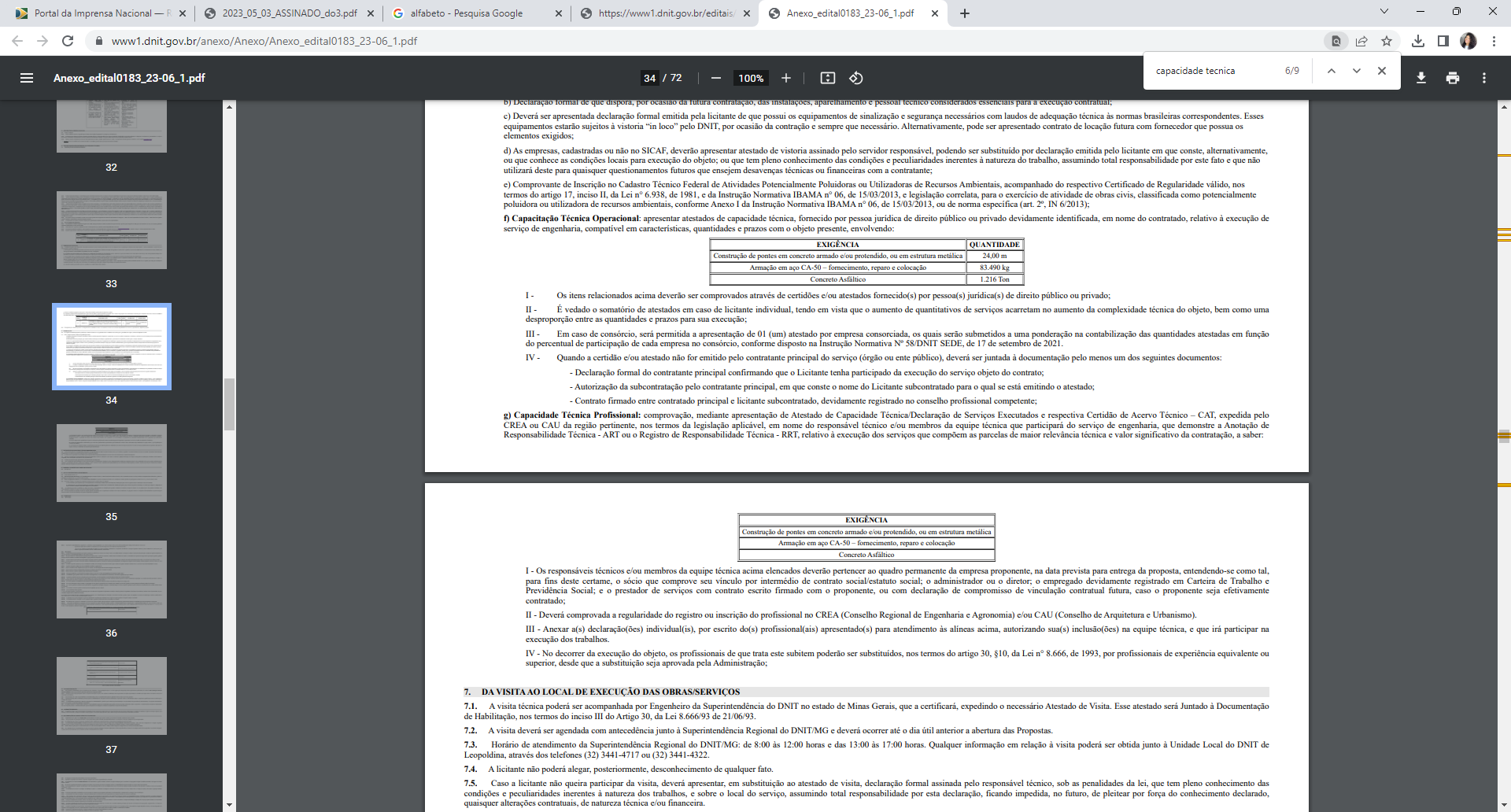 CAPACIDADE TÉCNICA: g) Capacidade Técnica Profissional: comprovação, mediante apresentação de Atestado de Capacidade Técnica/Declaração de Serviços Executados e respectiva Certidão de Acervo Técnico – CAT, expedida pelo CREA ou CAU da região pertinente, nos termos da legislação aplicável, em nome do responsável técnico e/ou membros da equipe técnica que participará do serviço de engenharia, que demonstre a Anotação de Responsabilidade Técnica - ART ou o Registro de Responsabilidade Técnica - RRT, relativo à execução dos serviços que compõem as parcelas de maior relevância técnica e valor significativo da contratação, a saber:CAPACIDADE TÉCNICA: g) Capacidade Técnica Profissional: comprovação, mediante apresentação de Atestado de Capacidade Técnica/Declaração de Serviços Executados e respectiva Certidão de Acervo Técnico – CAT, expedida pelo CREA ou CAU da região pertinente, nos termos da legislação aplicável, em nome do responsável técnico e/ou membros da equipe técnica que participará do serviço de engenharia, que demonstre a Anotação de Responsabilidade Técnica - ART ou o Registro de Responsabilidade Técnica - RRT, relativo à execução dos serviços que compõem as parcelas de maior relevância técnica e valor significativo da contratação, a saber:CAPACIDADE TÉCNICA: g) Capacidade Técnica Profissional: comprovação, mediante apresentação de Atestado de Capacidade Técnica/Declaração de Serviços Executados e respectiva Certidão de Acervo Técnico – CAT, expedida pelo CREA ou CAU da região pertinente, nos termos da legislação aplicável, em nome do responsável técnico e/ou membros da equipe técnica que participará do serviço de engenharia, que demonstre a Anotação de Responsabilidade Técnica - ART ou o Registro de Responsabilidade Técnica - RRT, relativo à execução dos serviços que compõem as parcelas de maior relevância técnica e valor significativo da contratação, a saber:CAPACIDADE TÉCNICA: g) Capacidade Técnica Profissional: comprovação, mediante apresentação de Atestado de Capacidade Técnica/Declaração de Serviços Executados e respectiva Certidão de Acervo Técnico – CAT, expedida pelo CREA ou CAU da região pertinente, nos termos da legislação aplicável, em nome do responsável técnico e/ou membros da equipe técnica que participará do serviço de engenharia, que demonstre a Anotação de Responsabilidade Técnica - ART ou o Registro de Responsabilidade Técnica - RRT, relativo à execução dos serviços que compõem as parcelas de maior relevância técnica e valor significativo da contratação, a saber:CAPACIDADE OPERACIONAL: Capacitação Técnica Operacional: apresentar atestados de capacidade técnica, fornecido por pessoa jurídica de direito público ou privado devidamente identificada, em nome do contratado, relativo à execução de serviço de engenharia, compatível em características, quantidades e prazos com o objeto presente, envolvendo: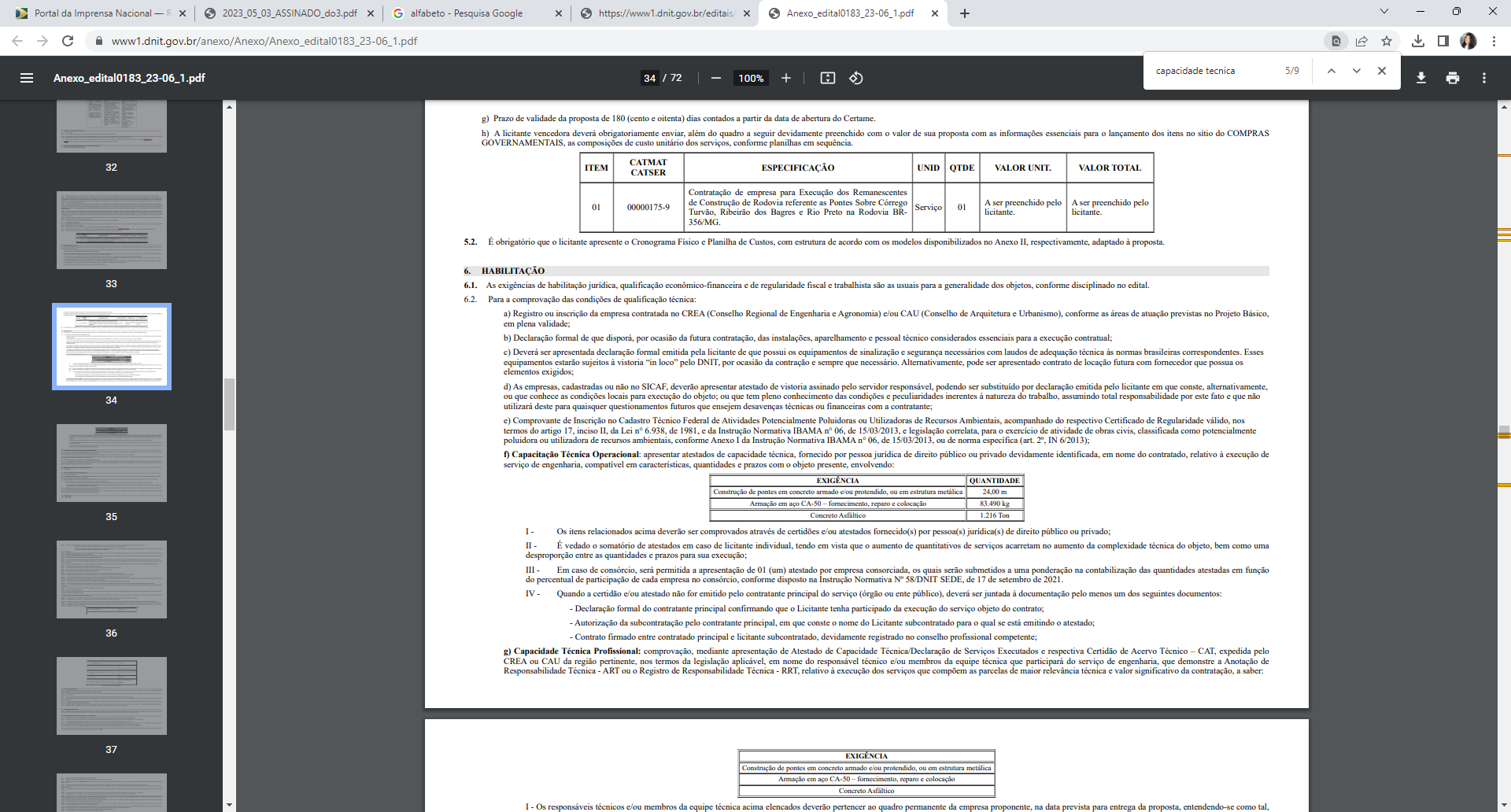 CAPACIDADE OPERACIONAL: Capacitação Técnica Operacional: apresentar atestados de capacidade técnica, fornecido por pessoa jurídica de direito público ou privado devidamente identificada, em nome do contratado, relativo à execução de serviço de engenharia, compatível em características, quantidades e prazos com o objeto presente, envolvendo:CAPACIDADE OPERACIONAL: Capacitação Técnica Operacional: apresentar atestados de capacidade técnica, fornecido por pessoa jurídica de direito público ou privado devidamente identificada, em nome do contratado, relativo à execução de serviço de engenharia, compatível em características, quantidades e prazos com o objeto presente, envolvendo:CAPACIDADE OPERACIONAL: Capacitação Técnica Operacional: apresentar atestados de capacidade técnica, fornecido por pessoa jurídica de direito público ou privado devidamente identificada, em nome do contratado, relativo à execução de serviço de engenharia, compatível em características, quantidades e prazos com o objeto presente, envolvendo:CAPACIDADE OPERACIONAL: Capacitação Técnica Operacional: apresentar atestados de capacidade técnica, fornecido por pessoa jurídica de direito público ou privado devidamente identificada, em nome do contratado, relativo à execução de serviço de engenharia, compatível em características, quantidades e prazos com o objeto presente, envolvendo: ÍNDICES ECONÔMICOS: CONFORME EDITAL.  ÍNDICES ECONÔMICOS: CONFORME EDITAL.  ÍNDICES ECONÔMICOS: CONFORME EDITAL.  ÍNDICES ECONÔMICOS: CONFORME EDITAL.  ÍNDICES ECONÔMICOS: CONFORME EDITAL. OBSERVAÇÕES: Os esclarecimentos de dúvidas quanto ao Edital e seus Anexos, poderão ser solicitados, preferencialmente, via e-mail pregoeiro.sremg@dnit.gov.br, ou por correspondência dirigida à COMISSÃO, no Serviço de Cadastro e Licitações da SREMG/DNIT, no seguinte endereço Rua Martim de Carvalho, 635, Bairro: Santo Agostinho, CEP: 30109-094, no serviço de protocolo, nos dias úteis, das 08h00min às 12h00min e das 13h00min às 17h00min, até 5 dias úteis anteriores à data fixada para abertura da licitação.OBSERVAÇÕES: Os esclarecimentos de dúvidas quanto ao Edital e seus Anexos, poderão ser solicitados, preferencialmente, via e-mail pregoeiro.sremg@dnit.gov.br, ou por correspondência dirigida à COMISSÃO, no Serviço de Cadastro e Licitações da SREMG/DNIT, no seguinte endereço Rua Martim de Carvalho, 635, Bairro: Santo Agostinho, CEP: 30109-094, no serviço de protocolo, nos dias úteis, das 08h00min às 12h00min e das 13h00min às 17h00min, até 5 dias úteis anteriores à data fixada para abertura da licitação.OBSERVAÇÕES: Os esclarecimentos de dúvidas quanto ao Edital e seus Anexos, poderão ser solicitados, preferencialmente, via e-mail pregoeiro.sremg@dnit.gov.br, ou por correspondência dirigida à COMISSÃO, no Serviço de Cadastro e Licitações da SREMG/DNIT, no seguinte endereço Rua Martim de Carvalho, 635, Bairro: Santo Agostinho, CEP: 30109-094, no serviço de protocolo, nos dias úteis, das 08h00min às 12h00min e das 13h00min às 17h00min, até 5 dias úteis anteriores à data fixada para abertura da licitação.OBSERVAÇÕES: Os esclarecimentos de dúvidas quanto ao Edital e seus Anexos, poderão ser solicitados, preferencialmente, via e-mail pregoeiro.sremg@dnit.gov.br, ou por correspondência dirigida à COMISSÃO, no Serviço de Cadastro e Licitações da SREMG/DNIT, no seguinte endereço Rua Martim de Carvalho, 635, Bairro: Santo Agostinho, CEP: 30109-094, no serviço de protocolo, nos dias úteis, das 08h00min às 12h00min e das 13h00min às 17h00min, até 5 dias úteis anteriores à data fixada para abertura da licitação.OBSERVAÇÕES: Os esclarecimentos de dúvidas quanto ao Edital e seus Anexos, poderão ser solicitados, preferencialmente, via e-mail pregoeiro.sremg@dnit.gov.br, ou por correspondência dirigida à COMISSÃO, no Serviço de Cadastro e Licitações da SREMG/DNIT, no seguinte endereço Rua Martim de Carvalho, 635, Bairro: Santo Agostinho, CEP: 30109-094, no serviço de protocolo, nos dias úteis, das 08h00min às 12h00min e das 13h00min às 17h00min, até 5 dias úteis anteriores à data fixada para abertura da licitação.